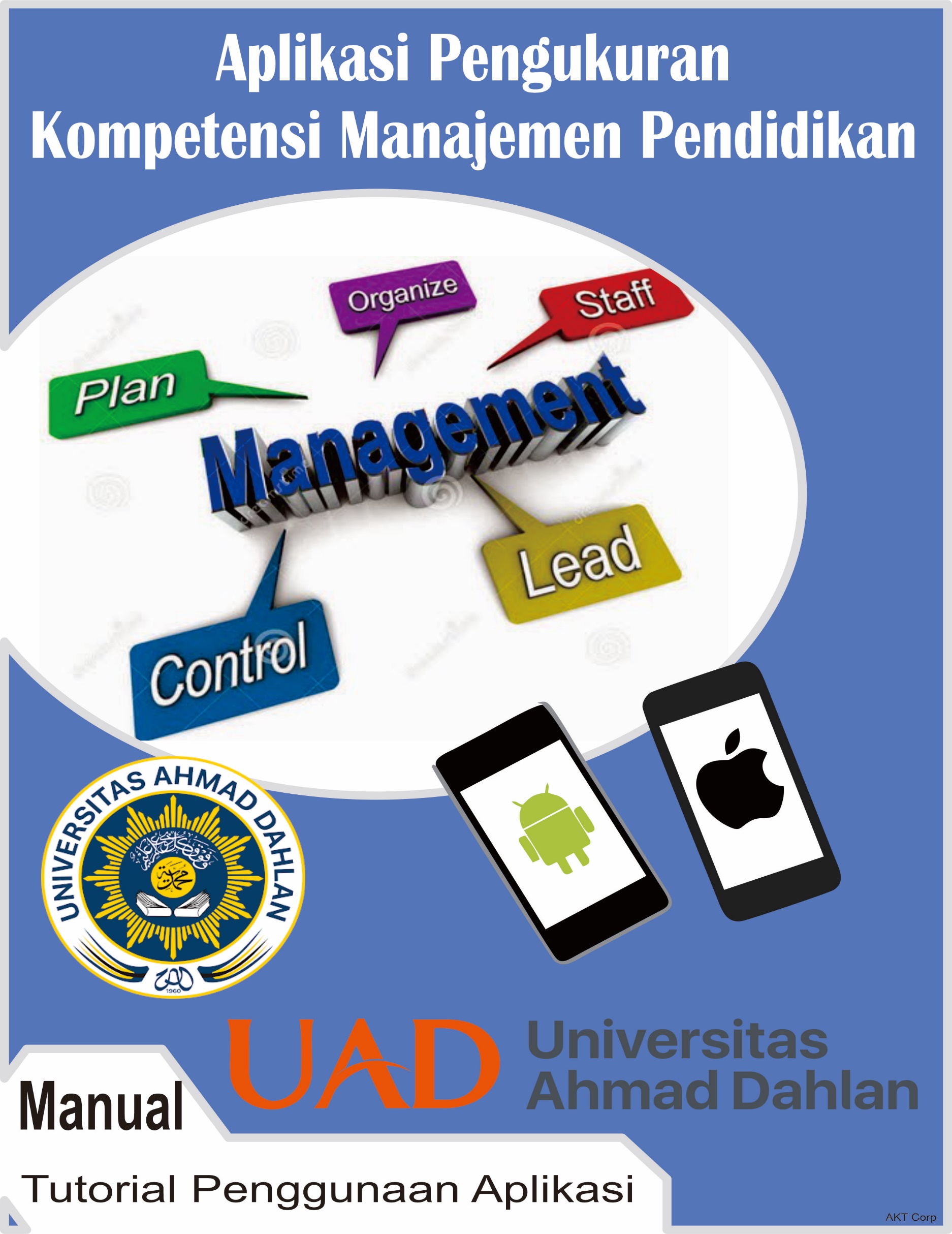 MANUAL APLIKASI PENGUKURAN KOMPETENSI MANAJEMEN PENDIDIKANPersiapan AwalSiapkan perangkat Android yang digunakan untuk menjalankan aplikasi pengukuran kompetensi manajemen pendidikan.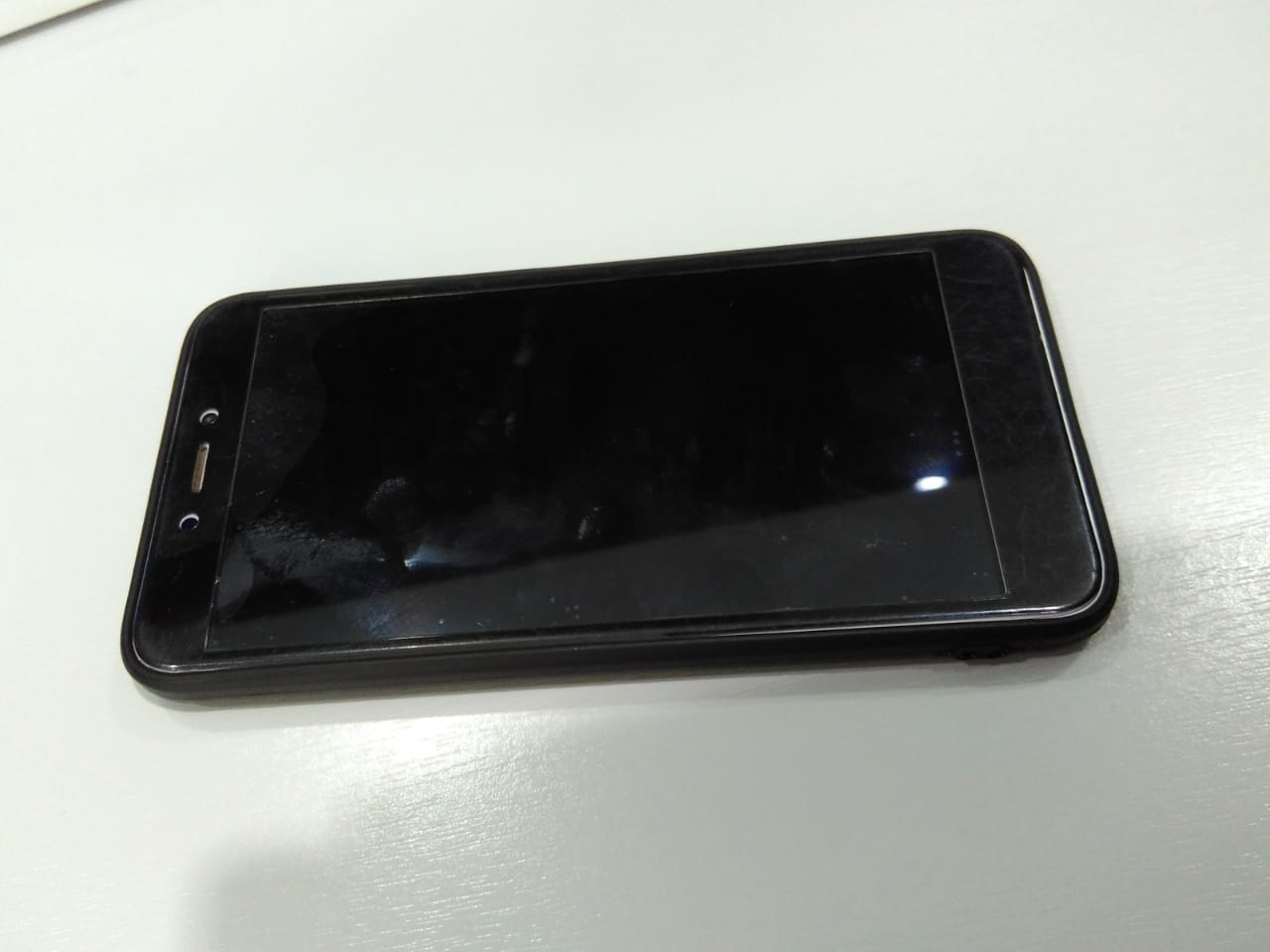 Instal AplikasiInstal dan buka Aplikasi Bima VR pada perangkat android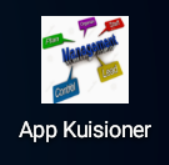 Tampilan awal akan muncul tampilan berikut: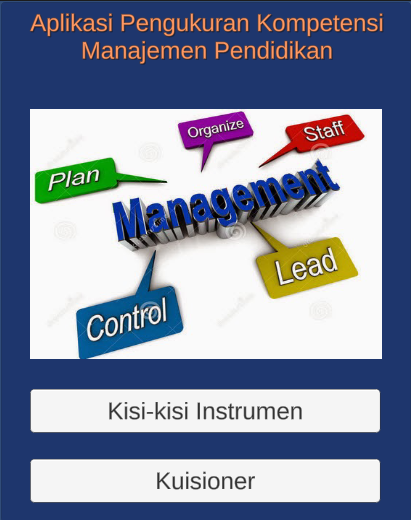 Terdapat 2 menu, pilih tombol kisi-kisi instrument maka akan muncul tampilan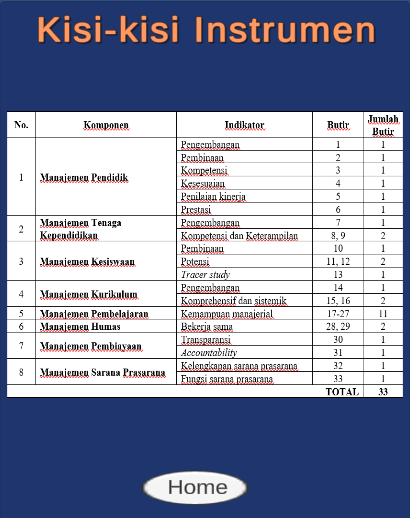 Untuk Kembali ke menu utama tekan tombol Home Menu Kuisioner akan membawa langsung ke pertanyaan.Muncul pertanyaan yang harus dijawab dengan memilih salah satu tombol.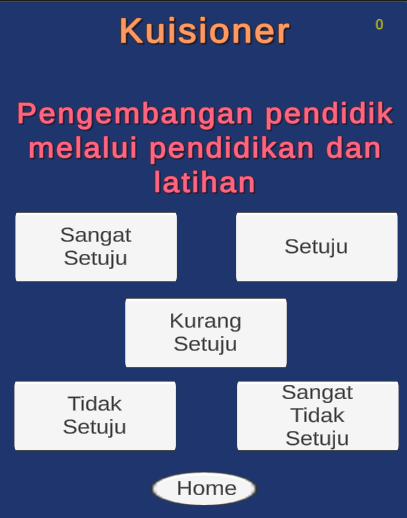 Terdapat 33 pertanyaan, dan setiap jawaban memberikan poin tertentu yang bisa dilihat di pojok atas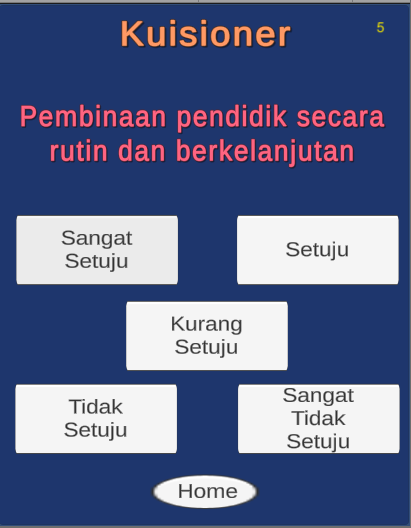 Setelah pertanyaan berakhir akan muncul skor akhir, yang nanti akan dianalisis sesuai dengan poin yang didapatkan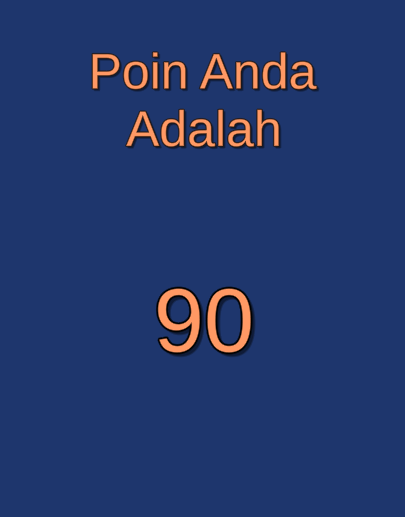 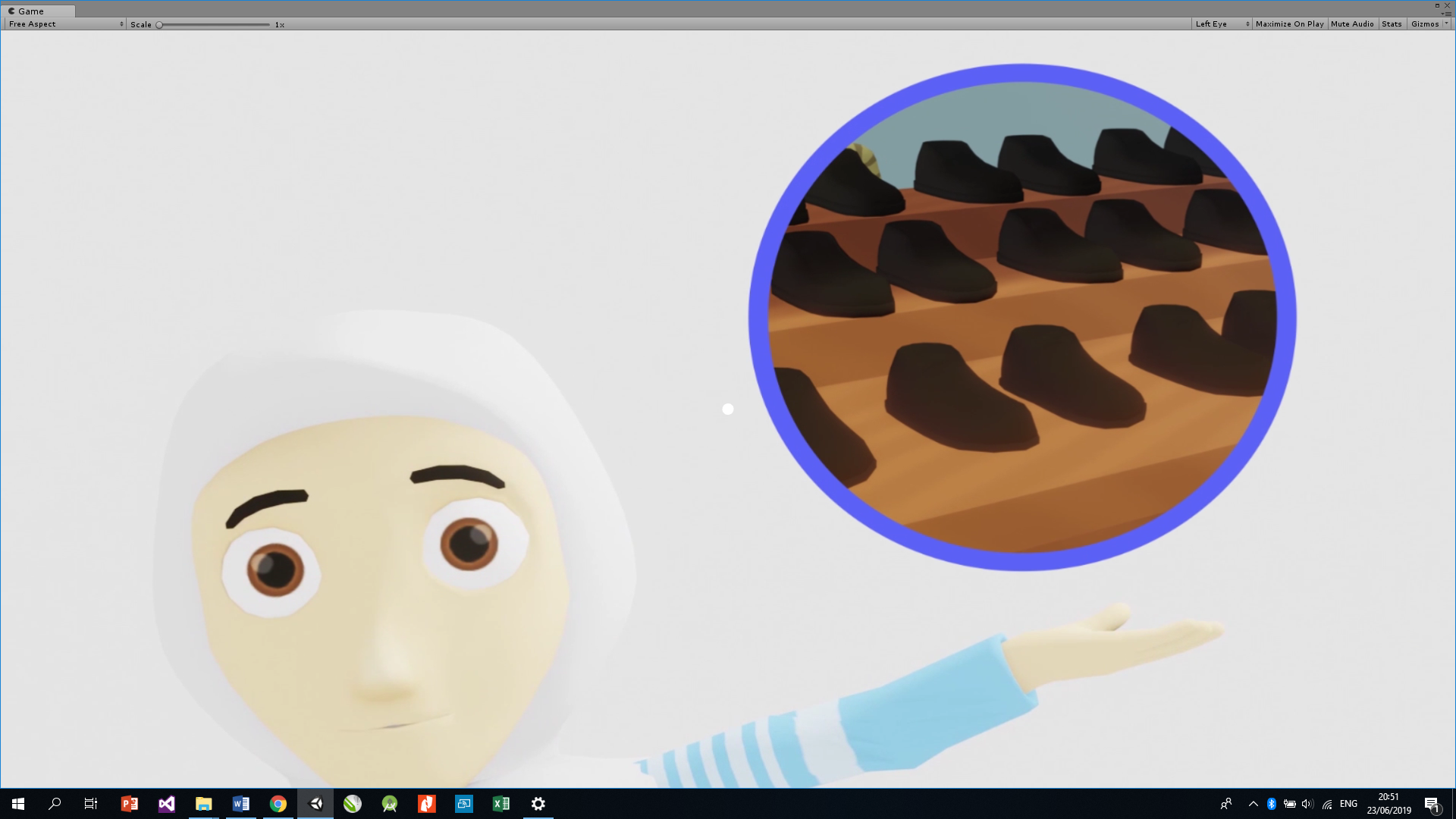 SOURCE CODEProcedure TForm1.LED8_DAN_BINER; Beginif ( (data AND 01)=1 ) then beginShapeD0.Brush.Color := clRED; EditD0.Text := ’1’;end else beginShapeD0.Brush.Color := clGRAY; EditD0.Text := ’0’;end;if ( (data AND 02)=2 ) then beginShapeD1.Brush.Color := clRED; EditD1.Text := ’1’;end else beginShapeD1.Brush.Color := clGRAY; EditD1.Text := ’0’;end;if ( (data AND 04)=4 ) then beginShapeD2.Brush.Color := clRED; EditD2.Text := ’1’;end else beginShapeD2.Brush.Color := clGRAY; EditD2.Text := ’0’;end;if ( (data AND 08)=8 ) then beginShapeD3.Brush.Color := clRED; EditD3.Text := ’1’; end else beginShapeD3.Brush.Color := clGRAY; EditD3.Text := ’0’;end;if ( (data AND 16)=16) then beginShapeD4.Brush.Color := clRED; EditD4.Text := ’1’;end else beginShapeD4.Brush.Color := clGRAY; EditD4.Text := ’0’;end;if ( (data AND 32)=32) then begin ShapeD5.Brush.Color := clRED; EditD5.Text := ’1’;end else beginShapeD5.Brush.Color := clGRAY; EditD5.Text := ’0’;end;if ( (data AND 64)=64) then begin ShapeD6.Brush.Color := clRED; EditD6.Text := ’1’;end else beginShapeD6.Brush.Color := clGRAY; EditD6.Text := ’0’;end;if ( (data AND 128)=128 ) then begin ShapeD7.Brush.Color := clRED; EditD7.Text := ’1’;end else beginShapeD7.Brush.Color := clGRAY; EditD7.Text := ’0’;end;BinToHex; //konversi ke HexaEnd;procedure TForm1.BinToHex;var str,hexa : string; Beginstr := EditD3.Text + EditD2.Text + EditD1.Text + EditD0.Text;if (str = ’0000’) then hexa := ’0’; if (str = ’0001’) then hexa := ’1’; if (str = ’0010’) then hexa := ’2’; if (str = ’0011’) then hexa := ’3’; if (str = ’0100’) then hexa := ’4’; if (str = ’0101’) then hexa := ’5’; if (str = ’0110’) then hexa := ’6’; if (str = ’0111’) then hexa := ’7’; if (str = ’1000’) then hexa := ’8’; if (str = ’1001’) then hexa := ’9’; if (str = ’1010’) then hexa := ’A’; if (str = ’1011’) then hexa := ’B’; if (str = ’1100’) then hexa := ’C’; if (str = ’1101’) then hexa := ’D’; if (str = ’1110’) then hexa := ’E’; if (str = ’1111’) then hexa := ’F’;str := EditD7.Text + EditD6.Text + EditD5.Text + EditD4.Text;if (str = ’0000’) then hexa := ’0’+hexa; if (str = ’0001’) then hexa := ’1’+hexa; if (str = ’0010’) then hexa := ’2’+hexa; if (str = ’0011’) then hexa := ’3’+hexa; if (str = ’0100’) then hexa := ’4’+hexa; if (str = ’0101’) then hexa := ’5’+hexa; if (str = ’0110’) then hexa := ’6’+hexa; if (str = ’0111’) then hexa := ’7’+hexa; if (str = ’1000’) then hexa := ’8’+hexa; if (str = ’1001’) then hexa := ’9’+hexa; if (str = ’1010’) then hexa := ’A’+hexa; if (str = ’1011’) then hexa := ’B’+hexa; if (str = ’1100’) then hexa := ’C’+hexa; if (str = ’1101’) then hexa := ’D’+hexa; if (str = ’1110’) then hexa := ’E’+hexa; if (str = ’1111’) then hexa := ’F’+hexa;LblHexa.Caption := hexa; End;